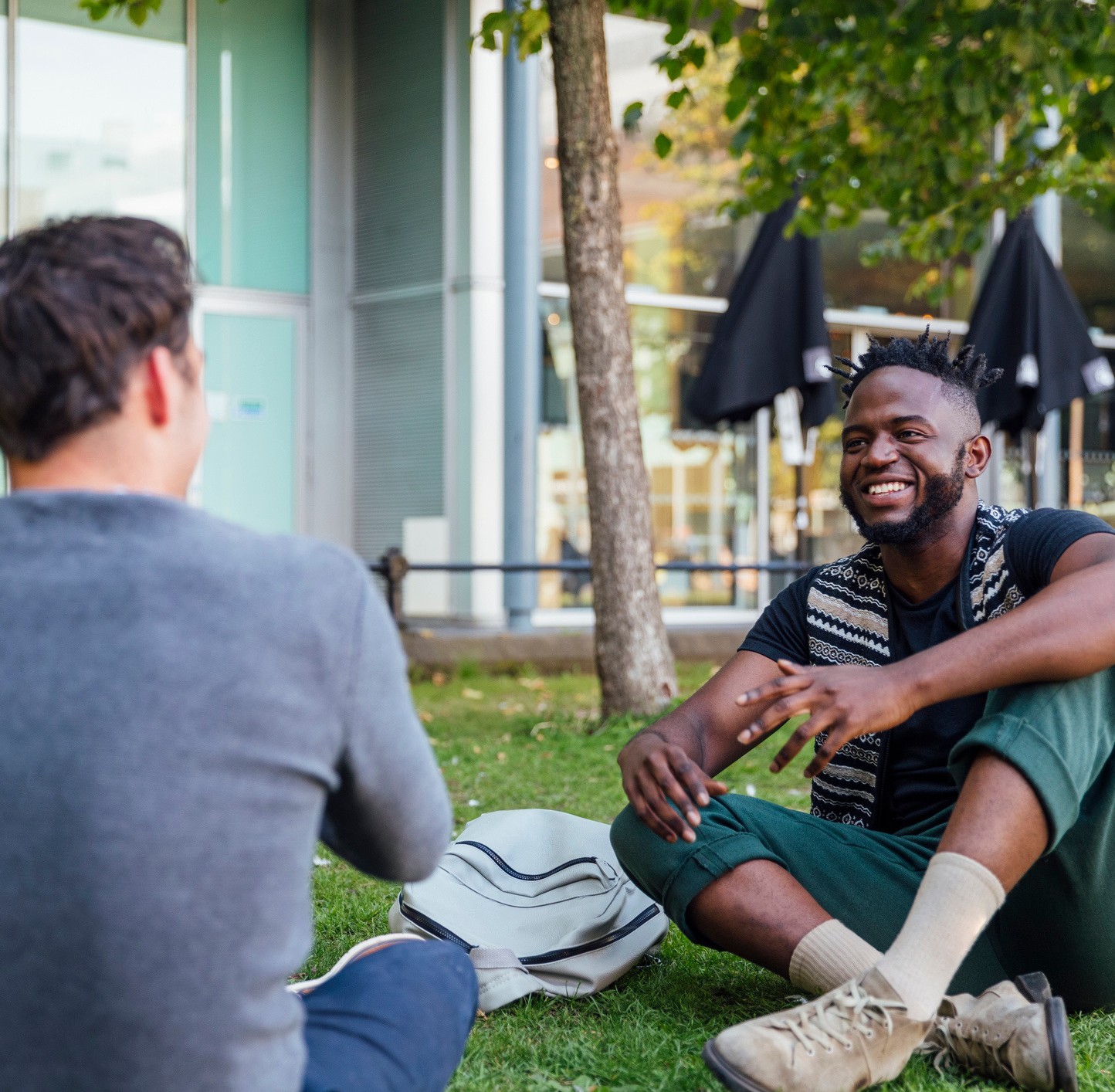 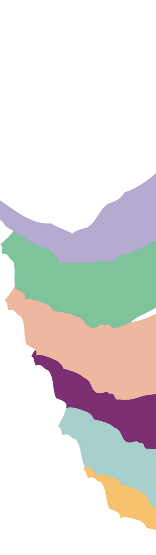 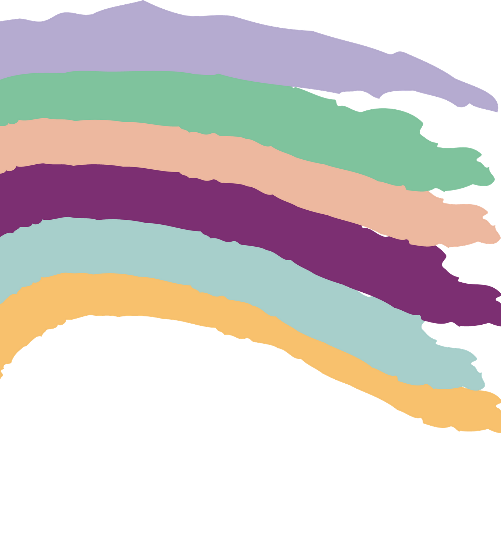 پشکنینی بەردەوام و خێرایی کۆڤید-19 هەفتانە دووجار بۆ ئەو کەسانەی هیچ نیشانەیەکیان نیە دەبێتە هۆی وەستاندنی بڵاوبوونەوەی ڤایرۆسەکە بۆ کەسە خۆشەویستەکانت و کۆمەڵگەکەمان.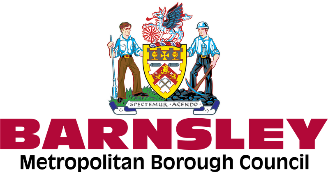 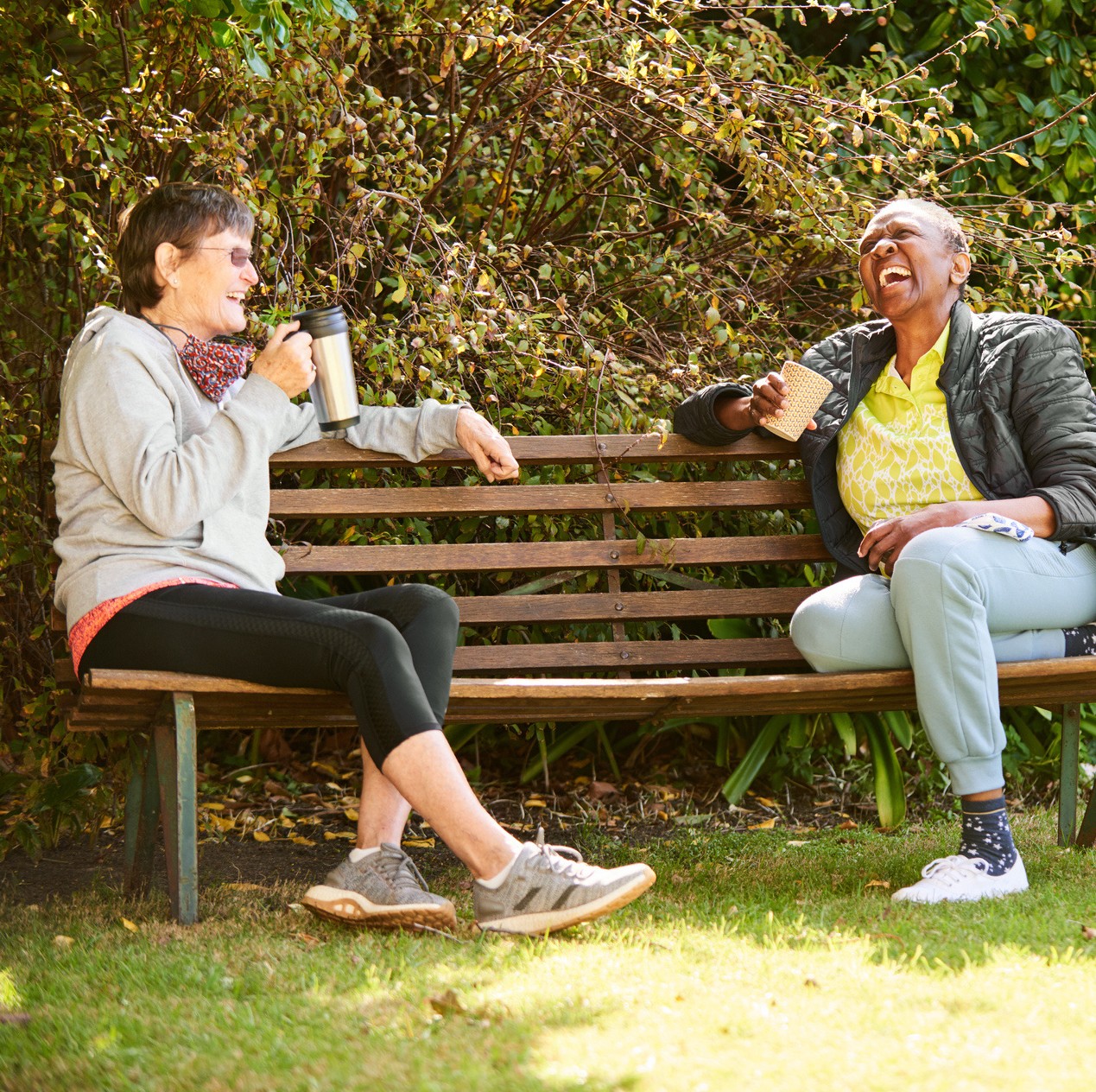 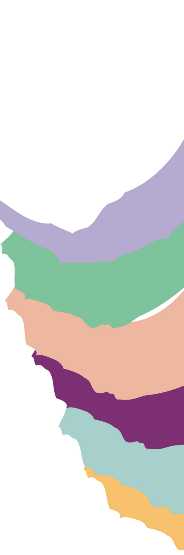 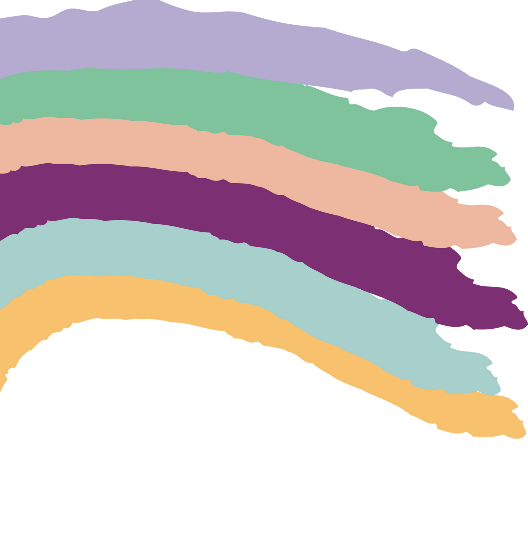 پشکنینی بەردەوام و خێرایی کۆڤید-19 هەفتانە دووجار بۆ ئەو کەسانەی هیچ نیشانەیەکیان نیە دەبێتە هۆی وەستاندنی بڵاوبوونەوەی ڤایرۆسەکە بۆ کەسە خۆشەویستەکانت و کۆمەڵگەکەمان.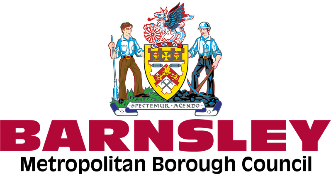 پێویستە چی بکەیت؟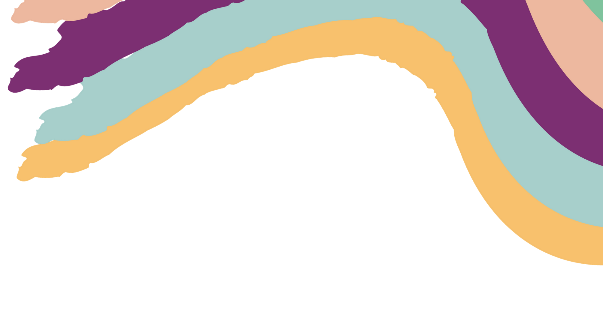 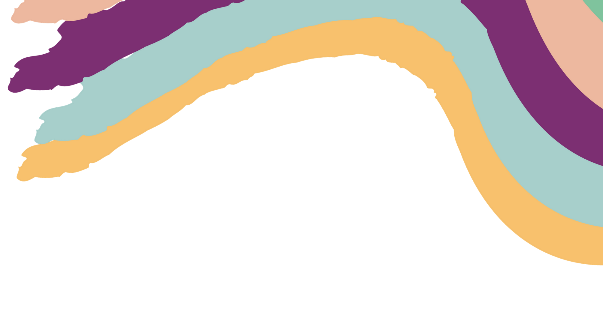 هەفتانە دووجار پشکنین بکە کە نێوانیان 3 تا 4 ڕۆژ بێت بە بەکار هێنانی 
کیتی پشکنینی ماڵەوە.لە بارنسلی (Barnsley) لە کوێ کیتی پشکنینی بەخۆڕایی خۆت وەربگریتپرۆگرامەکانی پشکنینی شوێنی کار (ئەگەر شوێنی کارەکەت بۆ پلانی پشکنینی شوێنی کاری نیشتیمانی تۆمارکراوە) کیتی پشکنینی ماڵەوە لە دەرمانخانەیەک یان شوێنێکی کۆمەڵگە وەربگرە. دەتوانیت نزیکترین شوێنی وەرگرتنت بدۆزیتەوە لە:maps.test-and-trace.nhs.ukبە ئۆنلاین داوای کیتی پشکنینی ماڵەوە بکە لە:gov.uk/order-coronavirus-rapid-lateral-flow-testsهەر پاکەتێک حەوت پشکنینی تێدایە و هەموو کەسێکی تەمەن 
18 ساڵ یان زیاتر دەتوانێت بە خۆڕایی بێ دیمانە وەریان بگرێت.زۆرتر بدۆزەوە لەnhs.uk/coronavirusهەر کەسێک کە نیشانەکانی کۆڤید-19ی هەیە - پلەی گەرمی بەرز، کۆکەیەکی نوێ کە ناوەستێت، یان گۆڕانکاری/لەدەستدانی هەستی تامکردن یان بۆنکردنت - پێویستە بەردەوام بیت لە حجزکردنی پشکنینی پی سی ئاڕ (PCR) بە شێوەی ئۆنلاین لە gov.uk/get-coronavirus-test یان لە ڕێگەی پەیوەندیکردن بە 119.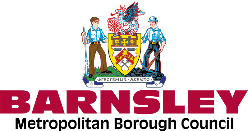 #KeepingBarnsleyMoving